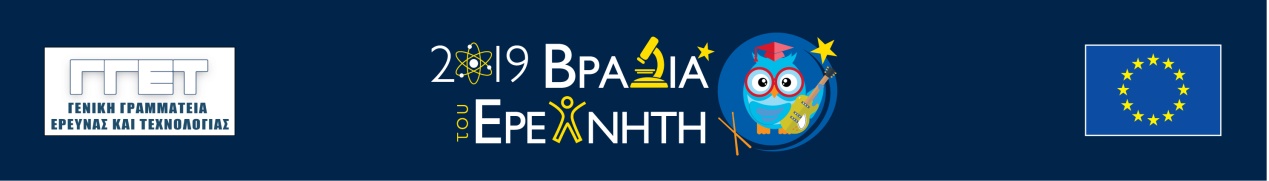 ΑΝΑΚΟΙΝΩΣΗΣυμμετοχή της ΓΓΕΤ στη Βραδιά του Ερευνητή 2019Η Γενική Γραμματεία Έρευνας και Τεχνολογίας (ΓΓΕΤ) συμμετέχει και φέτος στην κεντρική εκδήλωση της Βραδιάς του Ερευνητή που θα φιλοξενηθεί στο Κέντρο Πολιτισμού «Ελληνικός Κόσμος» του Ιδρύματος Μείζονος Ελληνισμού, την Παρασκευή 27 Σεπτεμβρίου 2019 (17:00-24:00).Οι επισκέπτες θα έχουν την ευκαιρία να ενημερωθούν για τις εκπαιδευτικές δράσεις που υλοποιούνται από τους Εποπτευόμενους Ερευνητικούς και Τεχνολογικούς Φορείς της ΓΓΕΤ από στελέχη της που θα βρίσκονται σε όλη τη διάρκεια της εκδήλωσης. Θα παρουσιαστεί το έργο των ερευνητών και θα αναδειχθεί η σπουδαιότητα της καινοτομίας των επιτευγμάτων τους και η προσφορά τους στην κοινωνία και την ανάπτυξη της χώρας.Η Βραδιά του Ερευνητή αποτελεί Ευρωπαϊκό Θεσμό που χρηματοδοτείται αποκλειστικά από την ΕΕ (Marie Curie Project), πραγματοποιείται κάθε χρόνο την ίδια μέρα, την τελευταία Παρασκευή του Σεπτέμβρη, σε περισσότερες από 300 πόλεις στην Ευρώπη. Μέσα από παρουσιάσεις, πειράματα, δρώμενα ειδικά σχεδιασμένα για μαθητές, εργαστήρια για εκπαιδευτικούς, διαγωνισμούς και ποικίλες πρωτότυπες εκδηλώσεις, η έρευνα ανοίγει τις πόρτες της στο ευρύ κοινό και προσκαλεί μικρούς και μεγάλους σε μία περιήγηση στον συναρπαστικό κόσμο της επιστήμης, της έρευνας και της τεχνολογίας που θα διαρκέσει από τις 5:00 το απόγευμα έως τα μεσάνυχτα.Στην Αθήνα, με σύνθημα Επιστήμη για όλους, Επιστήμη για ΣΕΝΑ!, η φετινή βραδιά έχει ως συντονιστές το Εθνικό Αστεροσκοπείο Αθηνών και το Εθνικό Κέντρο Έρευνας Φυσικών Επιστημών "ΔΗΜΟΚΡΙΤΟΣ" σε συνεργασία με το Εθνικό Ίδρυμα Ερευνών, το Ίδρυμα Μείζονος Ελληνισμού, το Ερευνητικό Κέντρο "Αθηνά", το Ελληνικό Κέντρο Θαλάσσιων Ερευνών και τον Μη Κερδοσκοπικό Οργανισμό Scico .Η κύρια εκδήλωση θα πραγματοποιηθεί την Παρασκευή 27 Σεπτεμβρίου 2019 (17.00 – 24.00) στο Κέντρο Πολιτισμού «Ελληνικός Κόσμος» του Ιδρύματος Μείζονος Ελληνισμού, και στο Εθνικό Μετσόβιο Πολυτεχνείο (οδό Πατησίων), καθώς και σε Θεσσαλονίκη, Πάτρα, Ηράκλειο, Ρέθυμνο, Λάρισα, Ξάνθη, Καλαμάτα και Κόρινθο.Στο Ηράκλειο της Κρήτης, το Ίδρυμα Τεχνολογίας & Έρευνας  θα παρουσιάσει  ενδιαφέρουσες δράσεις.  Το Ελληνικό Κέντρο Θαλασσίων Ερευνών (ΕΛ.ΚΕ.Θ.Ε.), υποδέχεται το κοινό στο Ενυδρείο Κρήτης (Cretaquarium) για ένα ακόμη φεστιβάλ Βραδιάς Ερευνητή, ενώ το Ε.Κ.Ε.Φ.Ε. «ΔΗΜΟΚΡΙΤΟΣ» στο παράρτημά του στην Καλαμάτα θα παρουσιάσει τις δραστηριότητες του Ινστιτούτου Πυρηνικής και Σωματιδιακής Φυσικής που αφορούν την κατασκευή και λειτουργία του υποβρυχίου τηλεσκοπίου νετρίνο KM3NeT στη Μεσόγειο θάλασσα και ιδιαίτερα στην θαλάσσια περιοχή Νοτιοδυτικά της Μεσσηνίας. Στη Θεσσαλονίκη, το Εθνικό Κέντρο Έρευνας και Τεχνολογικής Ανάπτυξης (ΕΚΕΤΑ), συντονίζει τη Βραδιά του Ερευνητή και προσκαλεί τους επισκέπτες όλων των ηλικιών να απολαύσουν μια βραδιά γεμάτη έρευνα, μουσική, ομιλίες, συζητήσεις, διαγωνισμούς, δράσεις για παιδιά και πολλά ακόμη στο Μέγαρο Μουσικής Θεσσαλονίκης.Επιπρόσθετα, μικρότερες εκδηλώσεις (pre-events) θα προηγηθούν της κεντρικής Βραδιάς, για την καλύτερη γνωριμία του κοινού με τους στόχους και το ερευνητικό έργο των επιστημονικών φορέων/συνδιοργανωτών.  Συγκεκριμένα στην Αθήνα, λίγο πριν τις 27 Σεπτεμβρίου, τα ερευνητικά κέντρα: Εθνικό Αστεροσκοπείο Αθηνών (ΕΑΑ), Εθνικό Ίδρυμα Ερευνών (ΕΙΕ), Εθνικό Κέντρο Κοινωνικών Ερευνών (ΕΚΚΕ), Ερευνητικό Κέντρο «Αθηνά», ΕΚΕΦΕ «Δημόκριτος», Ελληνικό Κέντρο Θαλάσσιων Ερευνών (ΕΛΚΕΘΕ), Ελληνικό Ινστιτούτο Παστέρ, θα ανοίξουν τους φιλόξενους χώρους τους. 